SHERYL 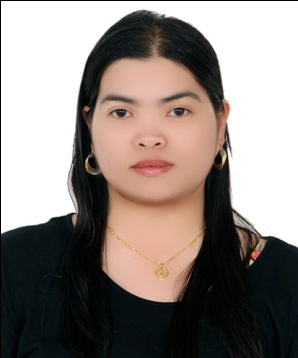 SHERYL.363026@2freemail.com  SUMMARY QUALIFICATION:Trustworthy, ethical and discreet, committed to child development and learning, confident and poised in interaction with individuals at all levels; detail-oriented and resourceful in completing projects, able to multi-task effectively.PERSONAL BACKGROUNDAge		: 30Sex		: FemaleDate of Birth	: October 09, 1986Place of Birth	: Surigao City, PhilippinesCitizenship	: FilipinoCivil Status	: MarriedWORK EXPERIENCESecurity Guard – April 27, 2011 To Present (visa will end on august 4 2017)AL RAED SECURITY SERVICES Fujairah Womens College  (location site)United Arab Emirates Duties and Responsibilities:To help in reception for some papers work Honest and loyal in dutyResponsible for ladies studentsResponsible for building which is the location placeResponsible for students access IN and OUTPrimary TeacherJune, 2007 – March, 2010	Surigao City- Philippines Duties and Responsibilities:Time conscious and honest to make a gradesPrepared some reading materials, lessons materials for motivation and drillAware in classroom to be a conducive To help the children to be friendly in school Responsible for children file documents and school documentsResponsible for children learningResponsible to teach morality EDUCATIONMaster of Arts in Education (2007 - 2009) – (15 units)Bukidnon External GraduateSurigao City, PhilippinesBachelor of Elementary Education (2002-2006), GraduatedNortheastern Mindanao CollegesSurigao City, PhilippinesSKILLS AND COMPETENCIESComputer Literate MS Office, and some Basic operationCan communicate very well TRAINING / SEMINARS ATTENDEDNSI (national Security Institute)  United Arab Emirates Basic Training for SecurityBeginning Reading (February 20,2010), Easy Speed Learning In Early Childhood Education Via UbD (February 20, 2010), TIP (Teacher Induction Program) (every Friday August 2009)Regional Preschool Seminar Workshop on new ideas for providing Better Early Childhood Teaching and Learning (June 14 – June 17, 2008)Department of Education,  Caraga Region, Butuan CitySeminar – Workshop sa MasiningnaPagtatanghalsa FilipinoJuly 5 – 19, 2008Training Course for Unit Leaders (June 14 – 16, 2008)Boy Scout of the Seminar – Workshop in Gymnastics (July 2008) DivisionAlternative Learning System (3 days Seminar, June 2006)Division of 